Dubinin Oleksandr VladimirovichExperience:Position applied for: Chief EngineerDate of birth: 27.02.1965 (age: 52)Citizenship: UkraineResidence permit in Ukraine: YesCountry of residence: UkraineCity of residence: KyivPermanent address: Bogovutovskaya 8/10 apt.103Contact Tel. No: +38 (044) 483-12-09 / +38 (050) 636-92-77E-Mail: sashairakiev1@gmail.comSkype: semikiraU.S. visa: NoE.U. visa: Yes. Expiration date 19.12.2018Ukrainian biometric international passport: Not specifiedDate available from: 15.11.2017English knowledge: GoodMinimum salary: 8000 $ per monthPositionFrom / ToVessel nameVessel typeDWTMEBHPFlagShipownerCrewingChief Engineer02.12.0016-10.02.2017African StormHeavy Lift Vessel6000Deutz2x3000PanamaVortex Offshore&mdash;Chief Engineer23.06.2016-23.09.2016African StormHeavy Lift Vessel-&mdash;Chief Engineer23.12.2015-21.04.2016ClovellyBulk Carrier7000Daihatsu2800Marshall IslandsLeda ShippingMarlow Navigation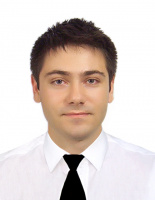 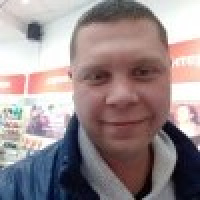 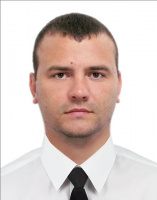 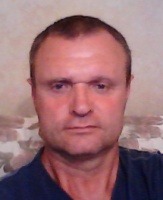 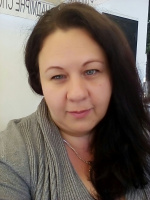 